英檢成績證明郵寄切結書本人 	無法到校審核英檢，特委託系方依個人所填寫之地址郵寄，證書於投遞運送中有可能產生遺失或毀損之風險， 本人同意一概自行承擔與負責，絕無異議。此致 輔仁大學織品服裝學系立切結書人(簽章):身分證字號： 班	級：學	號： 郵寄地址：日	期：中華民國       年         月        日 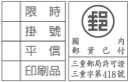   收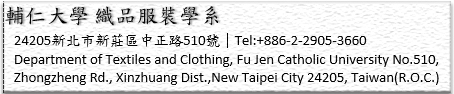 ※確認檢核: 已完成離校程序、檢附委託郵寄切結書及貼妥郵資封面之牛皮紙袋------------------------------------------------------------------------------------------------------------------------------------------地址: □□□□□收 件 人： 	收系所班級： 學	號：Ａ式-寄送輔大織品系信封封面寄件人地址: □□□□□畢業班級：學生姓名：學	號：電	話：黏郵貼雙掛號資B 式-回郵專用信封封面輔仁大學 織品服裝學系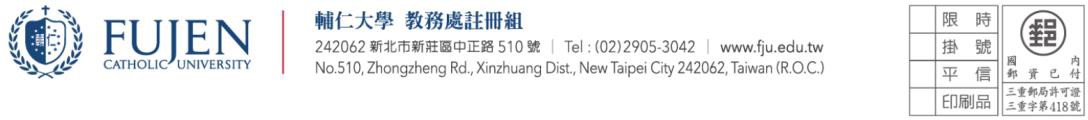 24205新北市新莊區中正路510號｜Tel:+886-2-2905-3660Department of Textiles and Clothing, Fu Jen Catholic University No.510, Zhongzheng Rd., Xinzhuang Dist.,New Taipei City 24205, Taiwan(R.O.C.)輔仁大學 織品服裝學系24205新北市新莊區中正路510號｜Tel:+886-2-2905-3660Department of Textiles and Clothing, Fu Jen Catholic University No.510, Zhongzheng Rd., Xinzhuang Dist.,New Taipei City 24205, Taiwan(R.O.C.)黏貼雙掛號郵資